Педагогическийпроектпонравственно - патриотическомувоспитаниюна тему:«РОДНЫЕ ПРОСТОРЫ».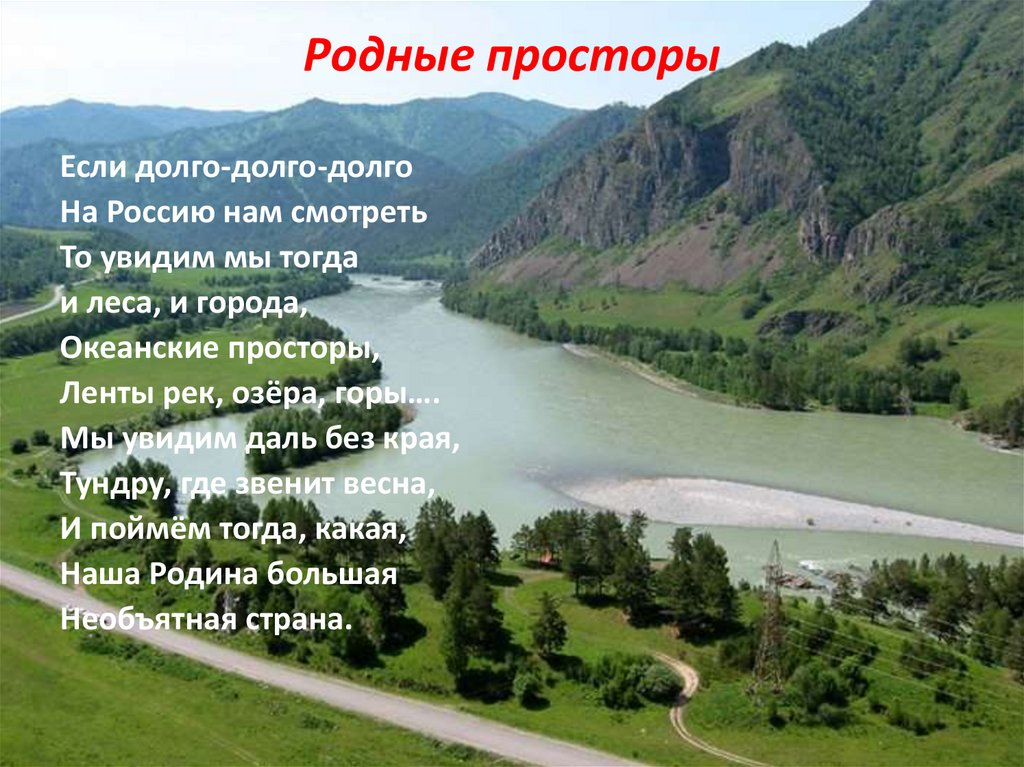 	Составила: воспитательСафошкина М.В.САРАНСК, 2023 г.Проект по нравственно - патриотическому воспитанию «Родные просторы»ПодготовилаВоспитатель:Сафошкина М.В.Саранск, 2023 г. Патриотизм — это не значит только одна любовь к своей родине. Это гораздо больше... Это — сознание своей неотъемлемости от родины и неотъемлемое переживание вместе с ней ее счастливых и ее несчастных дней.Толстой А. Н.  В современных условиях, когда происходят глубочайшие изменения в жизни общества, одним из актуальных проблем является патриотическое воспитание подрастающего поколения. Быть патриотом – значит ощущать себя неотъемлемой частью Отечества. Это сложное чувство возникает еще в дошкольном детстве, когда закладываются основы ценностного отношения к окружающему миру, и формируется в ребёнке постепенно, в ходе воспитания любви   к своим ближним, к детскому саду, к родным местам, родной стране. Сейчас, в период нестабильности в обществе, возникает необходимость вернуться к лучшим традициям нашего народа, к его вековым корням, к таким вечным понятиям, как род, родство, Родина.Воспитание любви к Отечеству начинается с малого – с любви к своей семье, к своему дому.Свою работу с детьми начинали с семьи, постепенно переходя от малого к большому:   детский сад, родной поселок, страна. Собирали  и рассматривали фотографии семейного альбома, совместно с родителями составляли  генеалогическое древо семьи.  Чтение   произведений художественной литературы,   изготовление  подарков  для членов семьи,  участие  в совместных с родителями мероприятиях, все это  помогает нам  формировать  представления о семье как о группе людей, которые живут вместе, любят, заботятся друг о друге, учат понимать основы взаимоотношений с членами семьи, значение труда взрослых.        Суть патриотического воспитания состоит в том, чтобы посеять и взрастить в детской душе семена любви к родной природе, к родному дому и семье, к истории и культуре страны, созданной трудом родных и близких людей, тех, кого зовут соотечественниками. Наследование нравственных и эстетических ценностей родной культуры в самом нежном возрасте – это и есть самый естественный, а поэтому и верный способ патриотического воспитания, воспитания чувства любви к Отчизне.        В общественном сознании получили широкое распространение равнодушие, пренебрежительное отношение к гражданскому долгу и служению Родине.        Основное противоречие – противоречие между необходимостью освоить определенные знания, умения и навыки в процессе дошкольной подготовки и разрозненностью, оторванностью от жизни знаний, умений и навыков, усвоенных традиционным путем.        Выход из противоречия – приоритет живого компетентного подхода в воспитании и развитии дошкольника на основе обращения к истокам, к традициям малой родины.Актуальность проекта: Воспитание чувств ребенка с первых лет жизни является важной педагогической задачей. Каким ребёнок станет,  полностью зависит от взрослых: родителей, педагогов и окружающих его взрослых. Какие знания он получит, какими впечатлениями обогатят.Совсем недавно развитие духовных ценностей  стояло на втором плане, но с  введением в действие закона РФ «Об образовании» произошли существенные изменения в развитии системы образования. Поэтому главной целью нашей работы является создание условий для приобщения детей  дошкольного возраста к духовно–нравственным ценностям, а также воспитание готовности следовать им.Одним из приоритетных направлений стало знакомство детей  с национальным и региональным культурным наследием и историей страны, республики.Любой край, область, даже небольшая деревня неповторимы в своей природе,  важно показать ребенку что и наш город славен своей историей, традициями, достопримечательностями, памятниками, людьми.Очень важно  привлечь внимание детей, вызвать у них интерес, а непросто навязать знания.  Чтобы достигнуть определенного результата, необходимо находить нетрадиционные методы воздействия на ребенка, его эмоциональную среду, причем такие методы, которые не казались бы ребенку скучными, а естественно и гармонично наполняли его мировоззрение.Поэтому  было решено разработать и реализовать проект «Родные просторы».Проблема проекта.Патриотическое, нравственное воспитание детей дошкольного возрастана сегодняшний день является актуальной проблемой. Основой новой Концепции образования является федеральный государственный образовательный стандарт дошкольного образования (ФГОС). В нем определены основные принципы дошкольного образования, среди них «приобщение детей к социокультурным нормам, традициям семьи, общества и государства; учет этнокультурной ситуации развития детей».Чувство Родины начинается у ребенка с отношения к семье, самым близким людям – к маме, папе, другим родственникам.Патриотизм – это корни, связывающие с родным домом и ближайшим окружением.Новизна.Новизной проекта является то, что задачи патриотического воспитания связаны с задачами воспитания гуманных чувств и отношений, поскольку ребенок приобщается к общечеловеческим, нравственным ценностям; патриотическое воспитание связано с задачами эстетического и трудового воспитания. Его задачи реализуются в процессе повседневной жизни детей и на специально организованных занятиях. Мальчикам мы говорим, что они защитники девочек, мам, бабушек, всех слабых. У девочек формируем понятие, что они помощницы, подруги, будущие мамы. Воспитываем бережное отношение ко всему живому, осуществляем ознакомление с трудом взрослых.Важная задача – приобщение ребенка к русской и мордовской  народной культуре. Постепенно к нам возвращается национальная память, и мы по – новому начинаем относиться к старинным праздникам, традициям, фольклору, художественным промыслам.Цели проекта:Привитие детям понимания  Родины, начинающейся с семьи, переходящей к своей улице, к своему городу, краю, стране.Воспитание патриотических чувств.Повышение качества семейного воспитания и ответственность родителей за воспитание своих детей, расширить воспитательные возможности семьи.Задачи проекта:(для детей)Обучающие:Формировать нравственные  отношения и чувства сопричастности к родному дому, семье, детскому саду.Формировать духовно-нравственные отношения и чувства сопричастности к культурному наследию своего города.Формировать  нравственные  отношения к природе родного края и чувства сопричастности к ней. Развивать  интерес к русским и мордовским традициям, обычаям, промыслам; воспитывать уважительное отношение к местному фольклору, «традициям» родного края.Развивающие:Развивать познавательный интерес детей к существующей проблеме.Развивать познавательно-поисковую активность детей.Развивать умения самостоятельно ориентироваться в окружающей обстановке (семье, коллективе).Развивать  творческие  способности детей в процессе совместной деятельности;  развивать речевые умения обмениваться информацией (диалогическая речь), рассказать о себе, о своей семье   (монологическая речь, связная речь).Воспитательные:Формировать самопознание ребёнка как члена семьи.Воспитывать у детей любовь и уважению к своей Родине, семье, проявлять заботу к родным людям.Укреплять социального статуса ребёнка в ближайшем окружении.Приобщать к культуре поведения.Для педагога:1. Создание предметно-развивающей среды, направленной на развитие интереса детей к теме проекта.2. Создание условий, стимулирующих развитие поисково-творческой деятельности детей.3. Организация совместной деятельности детей и родителей по решению проблемной ситуации проекта.4. Установление эмоционального контакта между педагогом, родителями и детьми.Для родителей:Совершенствование взаимодействия взрослого и ребёнка.Расширение знаний о возрастных и индивидуальных особенностях детей .Формирование позиции сотрудничества, умения организовывать и осуществлять   детскую деятельность.Наполнение жизни семьи позитивной энергиейТип проекта: нравственно-патриотический, познавательный, творческий, детский.Продолжительность: долгосрочныйУчастники проекта: дети средней группы, воспитатель, музыкальный руководитель, родители.Предмет исследования: познавательное развитие.Методы и приемы взаимодействия педагога с детьми в ходе проекта:Основные принципы реализации проекта:Доступность (соответствие дидактической задачи возрастным и индивидуальным возможностям детей);Повторяемость (закрепление и усложнение одной и той же игры);Актуальность дидактического материала (актуальные формулировки математических задач, наглядные пособия и др.) собственно помогает детям воспринимать задания как игру, чувствовать заинтересованность в получении верного результата, стремиться к лучшему из возможных решений;Коллективность (позволяет сплотить детский коллектив в единую группу, в единый организм, способный решать задачи более высокого уровня, нежели доступные одному ребенку, и зачастую – более сложные);Соревновательность (создает у ребёнка или подгруппы стремление выполнить задание быстрее и качественнее конкурентов, что позволяет сократить время на выполнение задания с одной стороны, и добиться реально приемлемого результата с другой);Элемент новизны (внесение новых атрибутов, возможность проявления творчества).Этапы реализации проекта:Подготовительный этап:– определение темы и проблемы будущего проекта, постановка цели и задач;- подбор и разработка необходимых материалов (бесед, игр, конкурсов, подбор художественной литературы, музыкального сопровождения, материального оснащения, составление плана реализации проекта);- подготовительная работа с родителями воспитанников группы.Основной этап:- чтение произведений художественной литературы, разучивание стихотворений, прослушивание музыки, рассматривание иллюстраций;- проведение бесед о природе родного края, о семье, о защитниках отечества, о профессиях родителей, сотрудников детского сада;- игры, конкурсы, изготовление подарков для пап к 23 февраля, подарков для мам к 8 марта;                            - информационные стенды;- изготовление совместно с родителями макетов:  солнышко, гаражи для машин;- проведение  конкурсов с родителями.Заключительный этап:Создание:- уголок патриотического воспитания «Наша Родина – Россия»;- мини-музей патриотического воспитания;- отчет по проекту.Предполагаемый результат:- Дети имеют представление о семье, детском саде, городе, в котором они живут. - Знают, что их «малая» Родина, испытывают чувства гордости за свой город.- Знают историю возникновения родного города, его достопримечательности.- Имеют представление об исторических памятниках.- Проявление интереса к родному краю, который находит отражение в совместных рисунках детей и родителей, рассказах.- Дети знают праздники и традиции, которые отмечаются в городе и семье.- Проведение викторины «Моя малая Родина».Тематический план реализации проекта.Формы совместной работы с детьми, взаимодействие с родителямиМетодическое обеспечение-Ветохина А. Я. Нравственно-патриотическое воспитание детей дошкольного возраста.-Н. А. Карпухина. Программная разработка образовательных областей во второй младшей группе детского сада.-Н. В. Нищева. Сенсорное развитие детей дошкольного возраста. Из опыта работыЗаключениеПроект с детьми средней группы и их родителями в рамках патриотического воспитания успешно выполнен, поставленные задачи достигнуты.Привлечение семьи к патриотическому воспитанию детей требует от воспитателя особого внимания и чуткости к каждому ребенку. Поэтому сегодня первоочередная задача педагогов воспитывать в детях любовь к родине, к своему городу, семье и друзьям, учить помогать друг другу, в общем, воспитывать настоящего, достойного человека – гражданина России. Намечены индивидуальные маршруты развития по теме проекта с родителями.Приложение 7Викторина «Моя малая Родина»Цель: обобщить и систематизировать знания детей о своей «малой» Родине.РазминкаВ какой стране мы живем?В каком городе мы живем?Как называется улица, на которой расположен детский сад?В нашем городе много разных улиц. Кто знает, как они называются?«Достопримечательности города»Воспитатель располагает на доске иллюстрации с изображением достопримечательностей города. Дети должны внимательно их рассмотреть и рассказать, что на них изображено.«Знатоки»Воспитатель: Дети, вы знаете, что в городе много разных зданий. Все они различаются по своему назначению. Я предлагаю ответить на вопросы и узнать, что это за здание.Как называется здание, в которое дети приходят утром, занимаются, играют, а вечером их забирают домой родители? (детский сад).Как называется здание, в котором мы можем купить продукты? (магазин).Как называется здание, в котором живут люди? (дом).Как называется здание, в котором лечат детей? (поликлиника, больница).В этом здании мы можем отправить письмо или посылку? (почта).Как называется здание, в котором продаются лекарства? (аптека).Как называется здание, в котором мы смотрим спектакль? (театр).Приложение 8Консультация для родителей «Взаимоотношения детей в детском саду»Когда ребенок «дорастает» до детского сада и начинает его посещать, он попадает в сообщество детей-сверстников. Теперь он общается не с близкими родственниками, а взаимодействует с другими детьми. Игра с однолетками становится для него не только средством осознания окружающего мира, здесь ребенок еще проходит «школу» выстраивания отношений между людьми. В группе детского сада ребенок находится в достаточно устойчивой системе взаимоотношений, где имеет свое определенное место. Это обусловлено теми навыками и умениями, которые у него есть, его личными качествами, характером, все это влияет на взаимодействие со сверстниками.Когда родители отдают ребенка в детский сад, они в той или иной мере сталкиваются с проблемой отношений между детьми в группе сада. Иногда ситуация складывается весьма печально. Ребенок через несколько дней начинает устраивать родителям истерики с целью получить возможность не посещать детское учреждение. Этому может быть много различных причин, но зачастую это проблемы в отношениях с детьми. Оказываясь в среде сверстников, малыш впервые надолго попадает в коллектив с правилами, традициями. И если в ясельной группе это не влияет на общение, так как ребенок еще не проявляет большого интереса к сверстникам в силу психологических особенностей возраста, то к трем годам отношения начинают выстраиваться. Ребенок еще не может пока объяснить, почему он чаще разговаривает и играет с одними детьми и меньше с другими, одним дает игрушки, а другим – нет. Пока еще дети не могут долго обижаться друг на друга, ссоры быстро забываются, и дети снова готовы играть вместе.Первые дружеские отношения начинают «зарождаться» в этом возрасте, хотя еще и не проявляются активно. К возрасту шести лет дети уже начинают обосновывать свои интересы в отношении конкретных детей. Они могут объяснить, почему один ребенок им симпатичен, а другой нет. Если товарищ в группе дерется, то он будет «плохим» и отношения с ним вряд ли будут складываться положительно. А если партнер готов поделиться игрушкой, то он «хороший» и достоин дружбы. Себя ребенок всегда оценивает исключительно положительно, и здесь родителям нужно приложить усилия для поддержки ребенка в этом стремлении. Но значительную роль в «обеспечении» хороших отношений между детьми в группе играют воспитатели.Когда дети находятся в позитивной и дружеской атмосфере, комфортными будут взаимоотношения между одногодками. Однако если воспитатель будет выделять в сообществе детей наиболее активных и ориентироваться на них, у этих детей может возникать завышенная самооценка, дети будут относиться к другим детям «покровительственно». Это в итоге может «заставить» других детей либо замкнуться в себе, либо усиленно добиваться дружбы с лидерами. Ребенок, оставшийся в аутсайдерах, в итоге стремится остаться дома, и не посещать такое «неприятное» для него место, как детский сад. Дома он чувствует себя значительно комфортнее и спокойнее. Такое разделение детей отрицательно влияет на их взаимоотношения и воспитание у них отрицательных черт личности. Микроклимат в группе должен стать объектом внимания, как работников детского сада, так и родителей.Взрослым необходимо помочь детям найти общий язык и воспитывать у них уважительное отношение к сверстникам. В этом случае все возникающие конфликты и ссоры в детском коллективе, которых в любом случае детям избежать не удастся, будут иметь положительную динамику обучения общению, и у них будет формироваться система ценностей личности и поведения. Они будут понимать людей, и сопереживать им, научатся иметь собственное мнение и делиться им.ПРИНЯТО:Педагогическим советомМДОУ №117от 31.08.2023 г.Протокол № 6 ___УТВЕРЖДАЮ:Заведующая МДОУ №117____________/О.Г.Жаркова/Словесные- беседы;- указание, пояснение, объяснение,  разъяснение;-вопросы, побуждающие к мыслительной деятельности;- загадывание и отгадывание загадок;-педагогическая оценка (поощрение, одобрение; похвала).Наглядные- демонстрация наглядных пособий;- показ образца;- рассматривание иллюстраций; открыток.Практические- игровые действия;- внезапное появление объектов;- художественное творчество;-создание игровой ситуации, упражнение, моделирование.МесяцТемаФормы и методы работыСентябрь«Я люблю свой детский сад»- Беседа с детьми с целью выявления знаний по данной теме.- НОД «Наш детский сад».- Беседы «За что я люблю детский сад».- Наглядно-дидактический материал «Профессии».- Рассматривание альбома «Моя группа».- Экскурсии по детскому саду, наблюдение за трудом сотрудников.- Дидактическая игра «Расскажи о своем детском саде?», «Профессии».- Настольно-печатные игры « Расскажи про детский сад».- Сюжетно-ролевая игра «Детский сад»- Чтение художественной литературы: «Все работы хороши», «Я иду в детский сад», И. Гурина «Воспитатель», И. Демьянов «В детский сад пришла я с мамой», Н. Лоткин «Тихий час».-Консультация для родителей: « Взаимоотношения детей в детском саду»- Коллективное конструирование «Наш любимый детский сад».Октябрь«Моя семья»- Беседа с детьми с целью выявления знаний по данной теме.- НОД «Семья»- Беседа на тему «Я горжусь трудом своих родителей».- Дидактическая игра «Как зовут тебя по другому», «Расскажи мне о себе»- Настольно-печатные игры: «Кому что нужно для работы», «Семья»- Сюжетно-ролевая игра «Семья», «В гостях у бабушки»- Игра- ситуация « Знакомство с членами семьи»- Пальчиковые игры по теме «Семья»- Чтение художественной литературы, стихотворений А. Барто  «Семья»,Е. Карганова «Праздник бабушек и мам», «Про бабушек»,- Беседа с родителями об оснащении работы по проекту- Консультации «Роль семьи в воспитании патриотических чувств у дошкольников»- Подбор фотографии «Наш семейный отдых»- Рисование и выставка рисунков на тему «Я и моя семья».Ноябрь«Мамочка, любимая моя»-  Беседа: «День народного единства»-Сюжетно-ролевая игра «Мамины помощники».- НОД по художественно-эстетическому развитию «Сердечко для мамы» (аппликация).-Чтение художественной литературы, стихотворений Е. Благинина «Посидим в тишине».- Дидактическая игра «Как зовут твою маму», «Расскажи о маме».- Совместное развлечение «Мамочка, любимая моя» (день Матери)- НОД по художественно-эстетическому развитию «Платочки расписные» (рисование)Декабрь«Моя Родина – Россия».«Новый год».- Оформление уголка в группе детского сада «Моя Родина – Россия».- НОД по познавательному развитию «Моя Родина – Россия» (ознакомление с символикой России).- НОД по познавательному развитию «Россия – нет её дороже!» (разнообразие природы, традиций)- Рассказ воспитателя о праздновании Нового года в России.- Чтение сказки « В гостях у лесной красавицы».- Составление творческих рассказов на тему «Новый год».- Конкурс по изготовлению поделок для украшения группы.- Новогодний утренник.- Стенд «Новый Год у ворот».- Консультация для родителе «Безопасная елка».Январь«Краса ненаглядная»- Беседа «Народные промыслы Руси» (Ознакомление с различной росписью («городецкая», «хохломская», «дымковская», «гжель» и другие).- Беседа на тему «Народно – прикладное искусство России».- Рассматривание иллюстраций, открыток.- Рисование «Матрешка»-  Беседа о русской народной культуре, предметах старины, о традиционных украшениях.- НОД по художественно-эстетическому развитию «Барыня» (рисование по мотивам дымковской росписи)- Мультфильм «Серебряное копытце»; сказки Бажова.- НОД по художественно- эстетическому развитию «Олешек» (лепка).Февраль«Будем в Армии служить»- «Масляная неделя» (беседа, о народном празднике «Масленица», разучивание пословиц, стихов, песен).- Нетрадиционное рисование «Печем блины на Масленицу» (воздушными шариками).- Развлечение  «Широкая Масленица».- Беседа «Защитники Отечества».- Беседа «Наша Армия – сильна!»- Слушание патриотической песни «Служить России».- Разучивание песен: «Папа может все», «Бравые солдаты».- Фотостенд в группе «Наши отважные папы»- Спортивно-музыкальное развлечение «Будем в Армии служить»- НОД по художественно-эстетическому развитию «Самолет» (аппликация).- НОД по художественно-эстетическому развитию «Танк» (рисование).Март«Наши милые женщины»«Город, что сердцу дорог»- Беседа «Моя мама - лучшая самая». - Запись аудиоальбома «Я о маме своей расскажу»- Заучивание стихотворений «Посидим в тишине»; Ю. Кушак «Оленёнок»- Подготовка фотостендов «Мама – солнышко мое»; «Золотые руки бабушки моей»; «Наши милые девочки».- Изготовление подарков для мам и бабушек «Закладка для книги»; «Открытка для бабушки».- Утренник, посвященный 8 Марта.- Беседа с детьми с целью выявления знаний по данной теме.- НОД « Город, в котором я живу»- Рассматривание открыток, иллюстраций, фотографий «Мой Саранск»- Беседа «Где работают родители»- Дидактическая игра «Пройди по городу», «Транспорт», «Здания города»- Настольно-печатные игры: «Найди такую же», «Парные картинки»- Сюжетно-ролевые игры: «Почта», «Магазин», «Больница»- Консультация для родителей «Интересные места в нашем городе. «Куда пойти с ребенком»Апрель«Земля – наш общий дом»«Флора и фауна»- Цикл бесед о космосе (о первом космонавте, о питании в космосе, о невесомости, о планетах солнечной системы)- НОД по познавательному развитию «Этот загадочный мир Космоса».- Чтение худ. литературы В. Бороздин «Звездолетчики»- Развлечение «Путешествие в Космос».- Акция «Встречаем перелетных птиц» (изготовление скворечников и развешивании их на деревьях) с участием родителей.- Беседа с детьми с целью выявления знаний по данной теме.- НОД « Флора и фауна родного края»- Беседа о жизни животных и птиц в лесу.- Познавательная беседа «Помощь зимующим птицам».- Дидактические игры «Во саду ли, в огороде», «Мои домашние животные», «Дары природы»- Сюжетно-дидактическая игра «На рыбалку с котом Леопольдом»- Театрализованные игры «Колобок», «Репка», «Теремок»- Рассматривание энциклопедии «Животные и растения Мордовии»- Подвижные игры «Гуси-лебеди», «Пчелы»- Консультация «Половодье: осторожно дети»- Папка – передвижка «Родной свой край люби и знай», «Космос».Май«Спасибо деду за Победу!»- Цикл бесед о Великой Отечественной войне («Как начиналась война», «Они сражались за Родину», «О блокаде Ленинграда», «Дети войны»).- Презентация «Этот день мы приближали, как могли».- Рассматривание альбомов «О детях – героях», «Военная техника», «Памятники героям».- Чтение детям: С. Баруздин «Шел по улице солдат», А. Митяев «Землянка», «Почему Армия родная?», «Мешок овсянки», Л. Кассиль «Твои защитники», Л. Кассиль «Памятник советскому солдату»- Слушание песен «Вставай, страна огромная», «День Победы», «Марш славянки».- НОД по художественно-эстетическому развитию «Открытка для ветерана» (аппликация); «Праздничный салют» (рисование).- Утренник «День Победы».